Spot the mistakeYou will work in pairs. Each student has 2 lists – one for Round 1 and one for Round 2.Student A begins by reading aloud the first sentence on their Round 1 list.Student B compares this sentence with the first sentence on their Round 1 list. Student B must identify the error in the sentence. If they do so correctly, they are awarded a point, noting it on their sheet. Student A is awarded the point if Student B doesn’t correctly identify the error.Reverse roles after Round 1 and play Round 2, with Student B reading the sentences aloud and Student A identifying the errors.The student with the most points at the end of the game wins.Student ARound 1 listRound 2 listStudent BRound 1 listRound 2 listFor the teacherStudent ARound 1Student BRound 2© State of New South Wales (Department of Education), 2023The copyright material published in this resource is subject to the Copyright Act 1968 (Cth) and is owned by the NSW Department of Education or, where indicated, by a party other than the NSW Department of Education (third-party material).Copyright material available in this resource and owned by the NSW Department of Education is licensed under a Creative Commons Attribution 4.0 International (CC BY 4.0) license.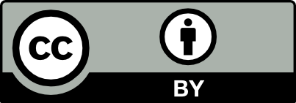 This license allows you to share and adapt the material for any purpose, even commercially.Attribution should be given to © State of New South Wales (Department of Education), 2023.Material in this resource not available under a Creative Commons license:the NSW Department of Education logo, other logos and trademark-protected materialmaterial owned by a third party that has been reproduced with permission. You will need to obtain permission from the third party to reuse its material.Links to third-party material and websitesPlease note that the provided (reading/viewing material/list/links/texts) are a suggestion only and implies no endorsement, by the New South Wales Department of Education, of any author, publisher, or book title. School principals and teachers are best placed to assess the suitability of resources that would complement the curriculum and reflect the needs and interests of their students.If you use the links provided in this document to access a third-party's website, you acknowledge that the terms of use, including licence terms set out on the third-party's website apply to the use which may be made of the materials on that third-party website or where permitted by the Copyright Act 1968 (Cth). The department accepts no responsibility for content on third-party websites.Me gusta el leche porque es rica.No me gustan el pan porque no es sabroso.Me gustan las cereales porque son dulces.No me gustan las verdura porque son sosas.Me gusta la frutas porque es rica.No me gusta el café porque es amarga.Me gusta la carne porque son sabrosa.No me gusta nada la arroz.Me gustan los refrescos porque son dulces.Me gusta la carne y el pollo pero no me gusta el pescado.No me gustan las verduras, son muy sosas.Me gusta mucho el helado porque no es soso.Me gusta mucho el zumo de naranja.Me gusta mucho el yogur.La leche es dulce. Los refrescos son sabrosos.Me gusta la leche porque es rica.No me gusta el pan porque no es sabroso.Me gustan los cereales porque son dulces.No me gustan las verduras porque son sosas.Me gusta la fruta porque es rica.No me gusta el café porque es amargo.Me gusta la carne porque es sabrosa.No me gusta nada el arroz.Me gustan los refrescos porque son dulce.Me gusta la carne y el pollo pero no me gustan el pescado.No me gustan las verdura, son muy sosas.Me gusta mucho la helado porque no es soso.Me gusta mucho la zumo de naranja.Me gustan mucho el yogur.La leche es dulces. Los refrescos es sabrosos.Sentence with mistakeCorrect formMe gusta el leche porque es rica.la leche: feminineNo me gustan el pan porque no es sabroso.no me gusta: singular formMe gustan las cereales porque son dulces.los cereales: masculineNo me gustan las verdura porque son sosas.verduras: pluralMe gusta la frutas porque es rica.fruta: singularNo me gusta el café porque es amarga.amargo: masculine formMe gusta la carne porque son sabrosa.es: singular form of verbNo me gusta nada la arroz.el: masculineSentence with mistakeCorrect formMe gustan los refrescos porque son dulce.dulces: pluralMe gusta la carne y el pollo pero no me gustan el pescado.gusta: singular form of verbNo me gustan las verdura, son muy sosas.verduras: pluralMe gusta mucho la helado porque no es soso.el: masculineMe gusta mucho la zumo de naranja.el: masculineMe gustan mucho el yogur.gusta: singular form of verbLa leche es dulces.dulce: singularLos refrescos es sabrosos.son: plural form of verb